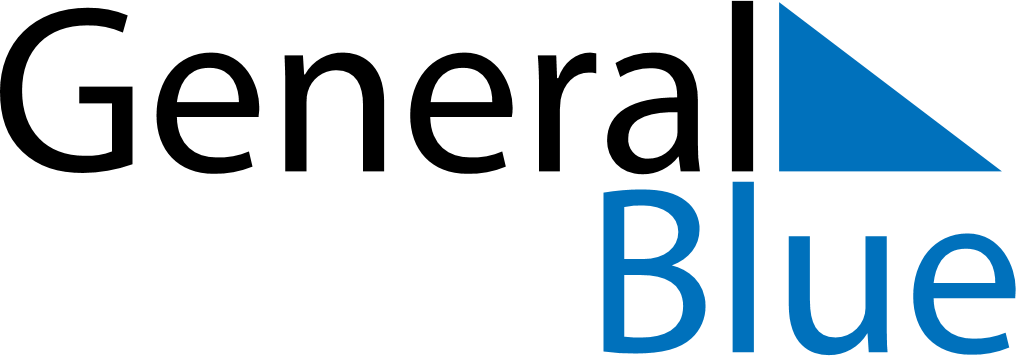 Weekly CalendarMay 2, 2022 - May 8, 2022Weekly CalendarMay 2, 2022 - May 8, 2022Weekly CalendarMay 2, 2022 - May 8, 2022Weekly CalendarMay 2, 2022 - May 8, 2022Weekly CalendarMay 2, 2022 - May 8, 2022Weekly CalendarMay 2, 2022 - May 8, 2022MONDAYMay 02TUESDAYMay 03WEDNESDAYMay 04THURSDAYMay 05FRIDAYMay 06SATURDAYMay 07SUNDAYMay 08